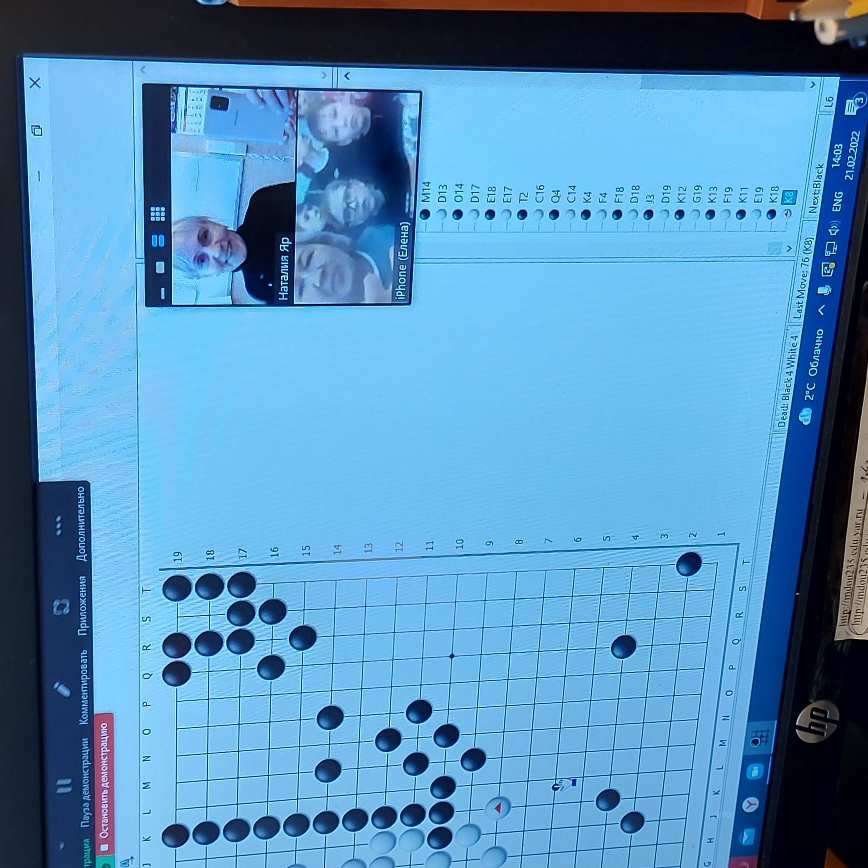 Обучение  учащихся 3 класса школы № 99 (6 детей)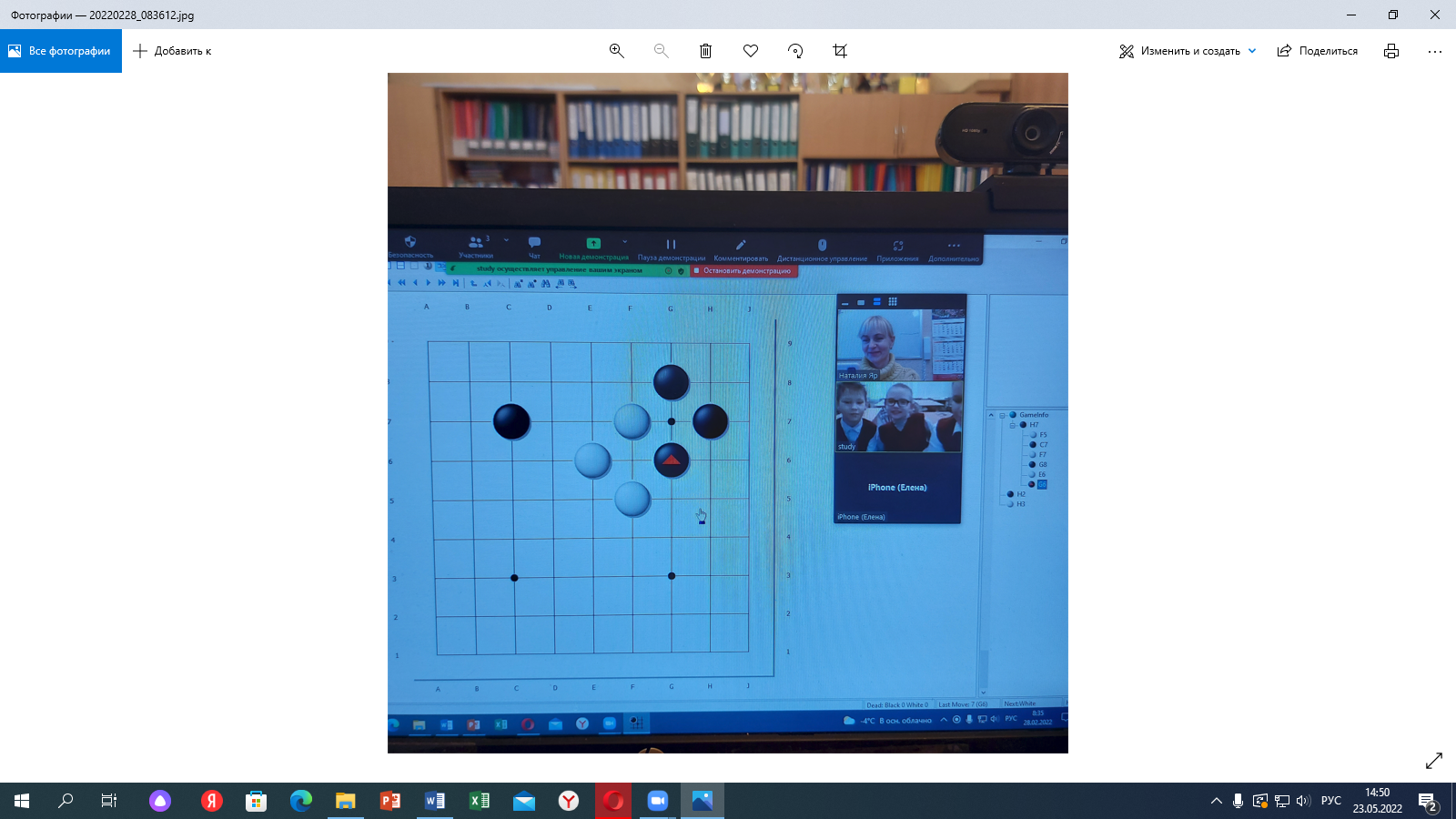 